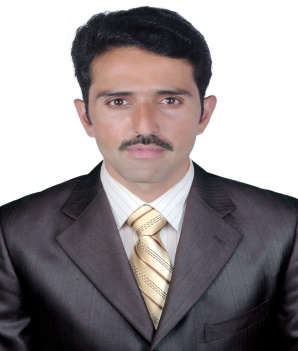 ADEEL E-MAI:L adeel.368869@2freemail.com Visa Status  Sales  Employment Visa 0n Grace periodSYNOPSIS:Competent, diligent and result oriented, having Master in Business Administration (Agribusiness).Having about 6 yearsexperience of teaching 0f mathematics and  banking in Pakistan. Ability to produce clear, concise procedural documentation, eliciting accurate information &responding to the inquiries.Exceptional skills in understanding client’sneedsand offer best possible solution to meet their long term requirements and establish excellent rapport.Ideal combination of analytical and technical skills, Product development, Creative problem solver, Critical thinking, Problem analysis and resolution.OBJECTIVE:To seek career in a dynamic environment with opportunities of learning, development and rapid growth in professional and team oriented organization and utilize my creative and innovative thinking for the progress of the organization and myself. 1 Five years experience of teaching in Paragon Institute of MODERN STUDIES MURREE PAKISTAN                                                                                                      Date Feb,2009 To Jan,2015Job Description:Working as a vice principal.Trained to new teacher how to teach in an effective way.Teaching of Mathematics and science to high and middle classes. Discipline in charge.Participating in the development of the schooli.e. advertising at the time of new admission and planning  for better achievementArranging the extra classes for the weak students of the school.Control the examination system of the school.FAYSAL BANK (Pakistan ISB)                                      April 2015 to February 2016Personal Banking consultant Credit CardsJob DescriptionSource Credit Card (Platinum/Titanium) to Salaried Individuals.Interview customers applying for credit card/loan.Submit the credit card applications to the Team Manager for onward submission to credit department.Respond to credit queries raised by credit team for approval of Credit Cards.Ensure customer meetings in and outside the branch are scheduled as required.Grow and expand the customer base either by customer referrals or by new to bank acquisition. •Ensure all cross sell opportunities are effectively leveraged, referred & closed. Almost one year Experience of working in ZOOM’S  group of companies kohi noor milli mart  super market as Customer sale Assistant and merchandiser  in city tower 2 and AI SHAAFAR tower 2	24May,2016 To 08 May, 2017Job DescriptionWorking as a Customer sales Assistant  Cashiering and  maintaining  Control Sheet for daily inventory of Ciggrattes and related products As a  merchandiser displaying products in an attractive way  for customersDisplaying items according to the plannogram of ANOC & APPCOChecking of items expiries and removing items according to the standard of ANOC  Customer services, Greeting The customers, helping   and assisting the customer for purchase.HACCP checking after every two hours if any problem tell to the management for solution.Checking the out of stock items making list and call the vendor for deliveryReceiving delivery calls greeting customers on phone, prepare correct delivery and indorse to the delivery guy after writing correct locationPreparing instrashop online deliveries if required item is not available then sent subtitude item to the customer Displaying products according to the FIFOINTERNSHIP:Having 3 Months Internship in finance department from Pakistan international airport Islamabad PakistanEDUCATION:MBA (Agribusiness)CGPA                      2.66/4     (66%)   UNIVERSITYARID AGRICULTURAL UNIVERSITY RAWALPINDI PAKISTANSession                                   2009-2013Major			     Agribusiness and marketingB.sc 	Division                           	2nd Division	Session			 2006-2008                    	Institute         Punjab University Lahore PAKISTANI.cs (science)2nd Division2002-2004BISE Rawalpindi   PAKISTANMatric (science)2nd Division2000-2002BISE Rawalpindi PAKISTANPROFILE INFORMATION:Languages:                                   English, Urdu, Punjabi, D.O.B                                            18-12-1987Gender                                         MaleVisa status                                   sales employment visaMarital status                             MarriedCountry                                        PakistanPostal Address                         OPC BUR DUBAISKILLS AND ENDORSEMENT:Leadership qualities,     Strong communication,   Good interpersonal skill,   Team management, Team workMaintaining professional relationship,   Good convincing power,   Professional attitude,  marketingTelemarketing,   Teaching,   Training, Online lead generation,   Grip on insurance knowledge,   Client service,    ,Good Convincing, powerMicrosoft office (word, power point, excel)HOBBIES:Cricket, Bed Minton, Watching Movies and TV Dramas, Listening songs, Reading newspaper, internet surfing